Stundenplan Basisstufe 2022/23ZeitMontagDienstagMittwoch DonnerstagFreitag08.10 –09.45ABABABABAB08.10 –09.45ABABABABABGROSSE PAUSEGROSSE PAUSEGROSSE PAUSEGROSSE PAUSEGROSSE PAUSEGROSSE PAUSE10.05–11.40AB SportABABABAB10.05–11.40AB SportABABABABMITTAGWahlfach Blockflöte13.45 –15.20B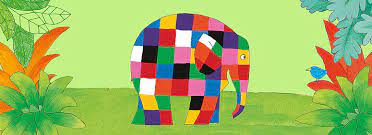 B13.45 –15.20BB15.30 –16.15BK. BirgelenK. Birgelen/ N. LiebiN. LiebiN. Liebi/R. WengerGruppe A:  1. / 2. Basisstufenjahr oder nach Absprache Gruppe B:  3. / 4. BasisstufenjahrGruppe A:  1. / 2. Basisstufenjahr oder nach Absprache Gruppe B:  3. / 4. BasisstufenjahrGruppe A:  1. / 2. Basisstufenjahr oder nach Absprache Gruppe B:  3. / 4. BasisstufenjahrGruppe A:  1. / 2. Basisstufenjahr oder nach Absprache Gruppe B:  3. / 4. Basisstufenjahr